We collect data about you and your family during our initial and other meetings with you.  We will also collect data about you and your family from other people.  We collect the data through note-taking and filling in of fact-finds and questionnaires about you and your family’s circumstances.  We may make checks with credit rating agencies to authenticate and verify your identity and credit status.  We also make checks with organisations with whom you have policies of insurance and investments and with your mortgage provider.  These checks are to help us with our legal obligations and to ensure that we provide you with advice that suits your circumstances. The scope and extent of the gathering of information from third parties depends on what type of service you are taking from us.   Primarily, we use your data and data about your family’s circumstances to provide financial advice to you and complete transactions on your behalf.  We analyse and assess your data to maintain and develop our relationship with you. Depending on the instructions we receive from you, we may pass your data to other professional advisers to enable us to provide advice most suited to your circumstances.  Usually, this would be referrals to accountants, solicitors, tax advisers and sometimes to specialist advisers in the financial and insurance industry where you may benefit from the expertise of such third parties.  We, and any third party specialist advisers to whom we introduce you, will pass your data to organisations when you agree to purchase or amend policies and products. We will retain your data in accordance with law and regulation. For instance, if you are given specialist pension advice, the data will be retained indefinitely.  If you want details of the statutory retention periods for the differing product types and classes of data please contact us.We may be required to share your data with our regulator and other third parties including our auditors or insurers.Under the Data Protection Act you have a right, on payment of a fee, currently £10, to obtain a copy of the personal information that we hold about you.  If you believe that any information held is incorrect or incomplete, you should contact our Data Protection Officer at our usual address. Any information that is found to be incorrect or incomplete will be amended promptly. We provide advice on a wide portfolio of financial products. We believe these are some of the best and most appropriate in the marketplace.  We would like to be able to contact you so that we can advise you of new products that might be suited to you.  We also may advise you of any developments that might make it appropriate for us, or for third parties, to give you pro-active advice about the investments, insurance and other financial products of which we are aware.  We stress that your information would only be used in this way to help us to provide a pro-active service to you. There may be times when we feel that a service or product may be of interest to you. In order to make you aware of these services or products, we, insurers or third parties may wish to contact you so that you can make informed choices about your finances.  Please indicate your preferences using the boxes below.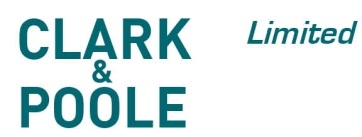 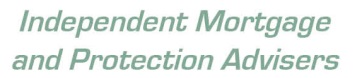 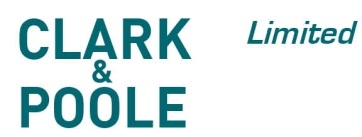 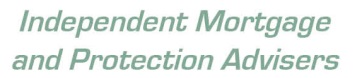 Albany House, 14 Shute End Wokingham, Berks RG40 1BJ0118 974 0222PROTECTION DATA CAPTURE FORMABOUT THE PEOPLE COVEREDABOUT THE PEOPLE COVEREDABOUT THE PEOPLE COVEREDABOUT THE PEOPLE COVEREDABOUT THE PEOPLE COVEREDABOUT THE PEOPLE COVEREDABOUT THE PEOPLE COVEREDABOUT THE PEOPLE COVEREDABOUT THE PEOPLE COVEREDABOUT THE PEOPLE COVEREDABOUT THE PEOPLE COVEREDABOUT THE PEOPLE COVEREDPerson 1Person 1Person 1Person 1Person 1Person 2Person 2Person 2Person 2Person 2TitleTitleTitleMr / Mrs / Miss / Ms / DrMr / Mrs / Miss / Ms / DrMr / Mrs / Miss / Ms / DrMr / Mrs / Miss / Ms / DrMr / Mrs / Miss / Ms / DrMr / Mrs / Miss / Ms / DrMr / Mrs / Miss / Ms / DrMr / Mrs / Miss / Ms / DrMr / Mrs / Miss / Ms / DrMr / Mrs / Miss / Ms / DrSurnameSurnameSurnameFirst NameFirst NameFirst NameMiddle NamesMiddle NamesMiddle NamesDate of BirthDate of BirthDate of BirthSex Sex Sex Marital Status (indicate with  or Y)Marital Status (indicate with  or Y)Marital Status (indicate with  or Y)MarriedMarriedMarriedMarriedMarriedMarriedMarriedMarriedMarital Status (indicate with  or Y)Marital Status (indicate with  or Y)Marital Status (indicate with  or Y)Living together as partnersLiving together as partnersLiving together as partnersLiving together as partnersLiving together as partnersLiving together as partnersLiving together as partnersLiving together as partnersMarital Status (indicate with  or Y)Marital Status (indicate with  or Y)Marital Status (indicate with  or Y)DivorcedDivorcedDivorcedDivorcedDivorcedDivorcedDivorcedDivorcedMarital Status (indicate with  or Y)Marital Status (indicate with  or Y)Marital Status (indicate with  or Y)WidowedWidowedWidowedWidowedWidowedWidowedWidowedWidowedMarital Status (indicate with  or Y)Marital Status (indicate with  or Y)Marital Status (indicate with  or Y)SingleSingleSingleSingleSingleSingleSingleSingleMarital Status (indicate with  or Y)Marital Status (indicate with  or Y)Marital Status (indicate with  or Y)SeparatedSeparatedSeparatedSeparatedSeparatedSeparatedSeparatedSeparatedMarital Status (indicate with  or Y)Marital Status (indicate with  or Y)Marital Status (indicate with  or Y)Civil partnershipCivil partnershipCivil partnershipCivil partnershipCivil partnershipCivil partnershipCivil partnershipCivil partnershipMarital Status (indicate with  or Y)Marital Status (indicate with  or Y)Marital Status (indicate with  or Y)Surviving civil partnerSurviving civil partnerSurviving civil partnerSurviving civil partnerSurviving civil partnerSurviving civil partnerSurviving civil partnerSurviving civil partnerRelationship to Person 1 / 2(indicate with  or Y)Relationship to Person 1 / 2(indicate with  or Y)Relationship to Person 1 / 2(indicate with  or Y)WifeWifeWifeWifeWifeWifeWifeWifeRelationship to Person 1 / 2(indicate with  or Y)Relationship to Person 1 / 2(indicate with  or Y)Relationship to Person 1 / 2(indicate with  or Y)HusbandHusbandHusbandHusbandHusbandHusbandHusbandHusbandRelationship to Person 1 / 2(indicate with  or Y)Relationship to Person 1 / 2(indicate with  or Y)Relationship to Person 1 / 2(indicate with  or Y)PartnerPartnerPartnerPartnerPartnerPartnerPartnerPartnerRelationship to Person 1 / 2(indicate with  or Y)Relationship to Person 1 / 2(indicate with  or Y)Relationship to Person 1 / 2(indicate with  or Y)CohabitantCohabitantCohabitantCohabitantCohabitantCohabitantCohabitantCohabitantRelationship to Person 1 / 2(indicate with  or Y)Relationship to Person 1 / 2(indicate with  or Y)Relationship to Person 1 / 2(indicate with  or Y)Common law spouseCommon law spouseCommon law spouseCommon law spouseCommon law spouseCommon law spouseCommon law spouseCommon law spouseRelationship to Person 1 / 2(indicate with  or Y)Relationship to Person 1 / 2(indicate with  or Y)Relationship to Person 1 / 2(indicate with  or Y)Business partnerBusiness partnerBusiness partnerBusiness partnerBusiness partnerBusiness partnerBusiness partnerBusiness partnerRelationship to Person 1 / 2(indicate with  or Y)Relationship to Person 1 / 2(indicate with  or Y)Relationship to Person 1 / 2(indicate with  or Y)OtherOtherOtherOtherOtherOtherOtherOtherIf Other, please give full details:If Other, please give full details:If Other, please give full details:Home AddressHome AddressHome AddressHouse nameHouse nameHouse numberHouse numberStreet nameStreet nameTown / CityTown / CityCountyCountyPostcodePostcodePhone daytimePhone daytimePhone eveningPhone eveningMobileMobileEmailEmailABOUT THE PEOPLE COVERED continuedABOUT THE PEOPLE COVERED continuedABOUT THE PEOPLE COVERED continuedABOUT THE PEOPLE COVERED continuedABOUT THE PEOPLE COVERED continuedABOUT THE PEOPLE COVERED continuedABOUT THE PEOPLE COVERED continuedABOUT THE PEOPLE COVERED continuedABOUT THE PEOPLE COVERED continuedABOUT THE PEOPLE COVERED continuedABOUT THE PEOPLE COVERED continuedABOUT THE PEOPLE COVERED continuedPerson 1Person 1Person 1Person 1Person 1Person 2Person 2Person 2Person 2Person 2Have you smoked in the last 12 months?A smoker is anyone who has used any form of tobacco or nicotine replacement products in the last 12 months.If you answer No, the provider may carry out tests to check that you are a non-smoker.Have you smoked in the last 12 months?A smoker is anyone who has used any form of tobacco or nicotine replacement products in the last 12 months.If you answer No, the provider may carry out tests to check that you are a non-smoker.Have you smoked in the last 12 months?A smoker is anyone who has used any form of tobacco or nicotine replacement products in the last 12 months.If you answer No, the provider may carry out tests to check that you are a non-smoker.No / YesNo / YesNo / YesNo / YesNo / YesNo / YesNo / YesNo / YesNo / YesNo / YesHave you smoked in the last 12 months?A smoker is anyone who has used any form of tobacco or nicotine replacement products in the last 12 months.If you answer No, the provider may carry out tests to check that you are a non-smoker.Have you smoked in the last 12 months?A smoker is anyone who has used any form of tobacco or nicotine replacement products in the last 12 months.If you answer No, the provider may carry out tests to check that you are a non-smoker.Have you smoked in the last 12 months?A smoker is anyone who has used any form of tobacco or nicotine replacement products in the last 12 months.If you answer No, the provider may carry out tests to check that you are a non-smoker.If Yes, please tell us how much you smoke a day:If Yes, please tell us how much you smoke a day:If Yes, please tell us how much you smoke a day:If Yes, please tell us how much you smoke a day:If Yes, please tell us how much you smoke a day:If Yes, please tell us how much you smoke a day:If Yes, please tell us how much you smoke a day:If Yes, please tell us how much you smoke a day:If Yes, please tell us how much you smoke a day:If Yes, please tell us how much you smoke a day:Have you smoked in the last 12 months?A smoker is anyone who has used any form of tobacco or nicotine replacement products in the last 12 months.If you answer No, the provider may carry out tests to check that you are a non-smoker.Have you smoked in the last 12 months?A smoker is anyone who has used any form of tobacco or nicotine replacement products in the last 12 months.If you answer No, the provider may carry out tests to check that you are a non-smoker.Have you smoked in the last 12 months?A smoker is anyone who has used any form of tobacco or nicotine replacement products in the last 12 months.If you answer No, the provider may carry out tests to check that you are a non-smoker.Cigarettes a dayCigarettes a dayCigarettes a dayCigarettes a dayCigarettes a dayCigarettes a dayHave you smoked in the last 12 months?A smoker is anyone who has used any form of tobacco or nicotine replacement products in the last 12 months.If you answer No, the provider may carry out tests to check that you are a non-smoker.Have you smoked in the last 12 months?A smoker is anyone who has used any form of tobacco or nicotine replacement products in the last 12 months.If you answer No, the provider may carry out tests to check that you are a non-smoker.Have you smoked in the last 12 months?A smoker is anyone who has used any form of tobacco or nicotine replacement products in the last 12 months.If you answer No, the provider may carry out tests to check that you are a non-smoker.Cigars a dayCigars a dayCigars a dayCigars a dayCigars a dayCigars a dayHave you smoked in the last 12 months?A smoker is anyone who has used any form of tobacco or nicotine replacement products in the last 12 months.If you answer No, the provider may carry out tests to check that you are a non-smoker.Have you smoked in the last 12 months?A smoker is anyone who has used any form of tobacco or nicotine replacement products in the last 12 months.If you answer No, the provider may carry out tests to check that you are a non-smoker.Have you smoked in the last 12 months?A smoker is anyone who has used any form of tobacco or nicotine replacement products in the last 12 months.If you answer No, the provider may carry out tests to check that you are a non-smoker.Pipes a dayPipes a dayPipes a dayPipes a dayPipes a dayPipes a dayHave you smoked in the last 12 months?A smoker is anyone who has used any form of tobacco or nicotine replacement products in the last 12 months.If you answer No, the provider may carry out tests to check that you are a non-smoker.Have you smoked in the last 12 months?A smoker is anyone who has used any form of tobacco or nicotine replacement products in the last 12 months.If you answer No, the provider may carry out tests to check that you are a non-smoker.Have you smoked in the last 12 months?A smoker is anyone who has used any form of tobacco or nicotine replacement products in the last 12 months.If you answer No, the provider may carry out tests to check that you are a non-smoker.OtherOtherOtherOtherOtherOtherHow old were you when you started smoking?How old were you when you started smoking?How old were you when you started smoking?ONLY ANSWER THE FOLLOWING QUESTION IF YOU HAVE NOT SMOKED IN THE LAST 12 MONTHSONLY ANSWER THE FOLLOWING QUESTION IF YOU HAVE NOT SMOKED IN THE LAST 12 MONTHSONLY ANSWER THE FOLLOWING QUESTION IF YOU HAVE NOT SMOKED IN THE LAST 12 MONTHSONLY ANSWER THE FOLLOWING QUESTION IF YOU HAVE NOT SMOKED IN THE LAST 12 MONTHSONLY ANSWER THE FOLLOWING QUESTION IF YOU HAVE NOT SMOKED IN THE LAST 12 MONTHSONLY ANSWER THE FOLLOWING QUESTION IF YOU HAVE NOT SMOKED IN THE LAST 12 MONTHSONLY ANSWER THE FOLLOWING QUESTION IF YOU HAVE NOT SMOKED IN THE LAST 12 MONTHSONLY ANSWER THE FOLLOWING QUESTION IF YOU HAVE NOT SMOKED IN THE LAST 12 MONTHSONLY ANSWER THE FOLLOWING QUESTION IF YOU HAVE NOT SMOKED IN THE LAST 12 MONTHSONLY ANSWER THE FOLLOWING QUESTION IF YOU HAVE NOT SMOKED IN THE LAST 12 MONTHSONLY ANSWER THE FOLLOWING QUESTION IF YOU HAVE NOT SMOKED IN THE LAST 12 MONTHSONLY ANSWER THE FOLLOWING QUESTION IF YOU HAVE NOT SMOKED IN THE LAST 12 MONTHSONLY ANSWER THE FOLLOWING QUESTION IF YOU HAVE NOT SMOKED IN THE LAST 12 MONTHSHave you ever smoked any form of tobacco products?A smoker is anyone who has used any form of tobacco or nicotine replacement products in the last 12 months.If you answer No, the provider may carry out tests to check that you are a non-smoker.Have you ever smoked any form of tobacco products?A smoker is anyone who has used any form of tobacco or nicotine replacement products in the last 12 months.If you answer No, the provider may carry out tests to check that you are a non-smoker.No / YesNo / YesNo / YesNo / YesNo / YesNo / YesNo / YesNo / YesNo / YesNo / YesNo / YesHave you ever smoked any form of tobacco products?A smoker is anyone who has used any form of tobacco or nicotine replacement products in the last 12 months.If you answer No, the provider may carry out tests to check that you are a non-smoker.Have you ever smoked any form of tobacco products?A smoker is anyone who has used any form of tobacco or nicotine replacement products in the last 12 months.If you answer No, the provider may carry out tests to check that you are a non-smoker.If Yes, please tell us how much you smoke a day:If Yes, please tell us how much you smoke a day:If Yes, please tell us how much you smoke a day:If Yes, please tell us how much you smoke a day:If Yes, please tell us how much you smoke a day:If Yes, please tell us how much you smoke a day:If Yes, please tell us how much you smoke a day:If Yes, please tell us how much you smoke a day:If Yes, please tell us how much you smoke a day:If Yes, please tell us how much you smoke a day:If Yes, please tell us how much you smoke a day:Have you ever smoked any form of tobacco products?A smoker is anyone who has used any form of tobacco or nicotine replacement products in the last 12 months.If you answer No, the provider may carry out tests to check that you are a non-smoker.Have you ever smoked any form of tobacco products?A smoker is anyone who has used any form of tobacco or nicotine replacement products in the last 12 months.If you answer No, the provider may carry out tests to check that you are a non-smoker.Cigarettes a dayCigarettes a dayCigarettes a dayCigarettes a dayCigarettes a dayCigarettes a dayHave you ever smoked any form of tobacco products?A smoker is anyone who has used any form of tobacco or nicotine replacement products in the last 12 months.If you answer No, the provider may carry out tests to check that you are a non-smoker.Have you ever smoked any form of tobacco products?A smoker is anyone who has used any form of tobacco or nicotine replacement products in the last 12 months.If you answer No, the provider may carry out tests to check that you are a non-smoker.Cigars a dayCigars a dayCigars a dayCigars a dayCigars a dayCigars a dayHave you ever smoked any form of tobacco products?A smoker is anyone who has used any form of tobacco or nicotine replacement products in the last 12 months.If you answer No, the provider may carry out tests to check that you are a non-smoker.Have you ever smoked any form of tobacco products?A smoker is anyone who has used any form of tobacco or nicotine replacement products in the last 12 months.If you answer No, the provider may carry out tests to check that you are a non-smoker.Pipes a dayPipes a dayPipes a dayPipes a dayPipes a dayPipes a dayHave you ever smoked any form of tobacco products?A smoker is anyone who has used any form of tobacco or nicotine replacement products in the last 12 months.If you answer No, the provider may carry out tests to check that you are a non-smoker.Have you ever smoked any form of tobacco products?A smoker is anyone who has used any form of tobacco or nicotine replacement products in the last 12 months.If you answer No, the provider may carry out tests to check that you are a non-smoker.OtherOtherOtherOtherOtherOtherHow old were you when you started smoking?When did you stop smoking?How old were you when you started smoking?When did you stop smoking?How old were you when you started smoking?When did you stop smoking?How old were you when you started smoking?When did you stop smoking?Have you ever had an application on your life accepted on special terms, deferred or declined?Have you ever had an application on your life accepted on special terms, deferred or declined?No / YesNo / YesNo / YesNo / YesNo / YesNo / YesNo / YesNo / YesNo / YesNo / YesNo / Yes  YOUR JOB AND LIFESTYLE  YOUR JOB AND LIFESTYLE  YOUR JOB AND LIFESTYLE  YOUR JOB AND LIFESTYLE  YOUR JOB AND LIFESTYLE  YOUR JOB AND LIFESTYLE  YOUR JOB AND LIFESTYLE  YOUR JOB AND LIFESTYLE  YOUR JOB AND LIFESTYLE  YOUR JOB AND LIFESTYLE  YOUR JOB AND LIFESTYLE  YOUR JOB AND LIFESTYLEPerson 1Person 1Person 1Person 1Person 2Person 2Person 2Person 2Person 2Person 2In which country are you permanently resident?(indicate with  or Y)In which country are you permanently resident?(indicate with  or Y)In which country are you permanently resident?(indicate with  or Y)UKUKUKUKUKUKIn which country are you permanently resident?(indicate with  or Y)In which country are you permanently resident?(indicate with  or Y)In which country are you permanently resident?(indicate with  or Y)JerseyJerseyJerseyJerseyJerseyJerseyIn which country are you permanently resident?(indicate with  or Y)In which country are you permanently resident?(indicate with  or Y)In which country are you permanently resident?(indicate with  or Y)GuernseyGuernseyGuernseyGuernseyGuernseyGuernseyIn which country are you permanently resident?(indicate with  or Y)In which country are you permanently resident?(indicate with  or Y)In which country are you permanently resident?(indicate with  or Y)Isle of ManIsle of ManIsle of ManIsle of ManIsle of ManIsle of ManIn which country are you permanently resident?(indicate with  or Y)In which country are you permanently resident?(indicate with  or Y)In which country are you permanently resident?(indicate with  or Y)OtherOtherOtherOtherOtherOtherIf Other, please give full details:If Other, please give full details:If Other, please give full details:In the next 6 months, will you be moving from the country in which you are permanently resident?In the next 6 months, will you be moving from the country in which you are permanently resident?In the next 6 months, will you be moving from the country in which you are permanently resident?No / YesNo / YesNo / YesNo / YesNo / YesNo / YesNo / YesNo / YesNo / YesNo / YesIn the last 2 years, have you lived outside the UK, Channel Islands or Isle of Man for more than 6 months?In the last 2 years, have you lived outside the UK, Channel Islands or Isle of Man for more than 6 months?In the last 2 years, have you lived outside the UK, Channel Islands or Isle of Man for more than 6 months?No / YesNo / YesNo / YesNo / YesNo / YesNo / YesNo / YesNo / YesNo / YesNo / YesOther than holidays of less than 3 months, have you any intention of going outside the UK, Channel Islands or Isle of Man?Other than holidays of less than 3 months, have you any intention of going outside the UK, Channel Islands or Isle of Man?Other than holidays of less than 3 months, have you any intention of going outside the UK, Channel Islands or Isle of Man?No / YesNo / YesNo / YesNo / YesNo / YesNo / YesNo / YesNo / YesNo / YesNo / YesWhat is your current job?What is your current job?What is your current job?Do you work in one of the following industries?Do you work in one of the following industries?Do you work in one of the following industries?No / YesNo / YesNo / YesNo / YesNo / YesNo / YesNo / YesNo / YesNo / YesNo / YesArmed ForcesAviationConstructionDemolition DivingDocksMerchant Marine FishingMining/TunnellingOil/Gas Rigs OffshoreQuarryingRailwaysShip Building or RepairNo / YesNo / YesNo / YesNo / YesNo / YesNo / YesNo / YesNo / YesNo / YesNo / YesWhat is your employment status?(indicate with  or Y)What is your employment status?(indicate with  or Y)What is your employment status?(indicate with  or Y)Salaried employeeSalaried employeeSalaried employeeSalaried employeeSalaried employeeSalaried employeeSalaried employeeSalaried employeeWhat is your employment status?(indicate with  or Y)What is your employment status?(indicate with  or Y)What is your employment status?(indicate with  or Y)Self-employedSelf-employedSelf-employedSelf-employedSelf-employedSelf-employedSelf-employedSelf-employedWhat is your employment status?(indicate with  or Y)What is your employment status?(indicate with  or Y)What is your employment status?(indicate with  or Y)House PersonHouse PersonHouse PersonHouse PersonHouse PersonHouse PersonHouse PersonHouse PersonWhat is your employment status?(indicate with  or Y)What is your employment status?(indicate with  or Y)What is your employment status?(indicate with  or Y)StudentStudentStudentStudentStudentStudentStudentStudentWhat is your employment status?(indicate with  or Y)What is your employment status?(indicate with  or Y)What is your employment status?(indicate with  or Y)RetiredRetiredRetiredRetiredRetiredRetiredRetiredRetiredWhat is your employment status?(indicate with  or Y)What is your employment status?(indicate with  or Y)What is your employment status?(indicate with  or Y)Not EmployedNot EmployedNot EmployedNot EmployedNot EmployedNot EmployedNot EmployedNot EmployedDoes your job involve hazardous duties?e.g. working at heights, working with explosives or handling asbestos.Does your job involve hazardous duties?e.g. working at heights, working with explosives or handling asbestos.Does your job involve hazardous duties?e.g. working at heights, working with explosives or handling asbestos.No / YesNo / YesNo / YesNo / YesNo / YesNo / YesNo / YesNo / YesNo / YesNo / YesAre you a member of the Territorial Army (TA) or Armed Forces reservists?Are you a member of the Territorial Army (TA) or Armed Forces reservists?Are you a member of the Territorial Army (TA) or Armed Forces reservists?No / YesNo / YesNo / YesNo / YesNo / YesNo / YesNo / YesNo / YesNo / YesNo / YesApproximately what percentage of time do you spend each week on these activities?A breakdown of your activities is still needed if you are a house person, student, retired or not employed.  This information is only needed if you are applying for Critical Illness Cover, Life or Critical Illness Cover, Income Cover or Payment Cover for SicknessApproximately what percentage of time do you spend each week on these activities?A breakdown of your activities is still needed if you are a house person, student, retired or not employed.  This information is only needed if you are applying for Critical Illness Cover, Life or Critical Illness Cover, Income Cover or Payment Cover for SicknessApproximately what percentage of time do you spend each week on these activities?A breakdown of your activities is still needed if you are a house person, student, retired or not employed.  This information is only needed if you are applying for Critical Illness Cover, Life or Critical Illness Cover, Income Cover or Payment Cover for SicknessAdministrative or office dutiesAdministrative or office dutiesAdministrative or office duties%%%%Manual or physical workManual or physical workManual or physical work%%%%Driving (excluding commuting)Driving (excluding commuting)Driving (excluding commuting)%%%%TotalTotalTotal100%100%100%100%If your work includes driving, what is your annual mileage?If your work includes driving, what is your annual mileage?If your work includes driving, what is your annual mileage?How many hours a week do you work on average?Please exclude commuting and on-call time.How many hours a week do you work on average?Please exclude commuting and on-call time.How many hours a week do you work on average?Please exclude commuting and on-call time.What are your gross annual earnings from your employment or self-employment?What are your gross annual earnings from your employment or self-employment?What are your gross annual earnings from your employment or self-employment?  YOUR JOB AND LIFESTYLE continued  YOUR JOB AND LIFESTYLE continued  YOUR JOB AND LIFESTYLE continued  YOUR JOB AND LIFESTYLE continued  YOUR JOB AND LIFESTYLE continued  YOUR JOB AND LIFESTYLE continued  YOUR JOB AND LIFESTYLE continued  YOUR JOB AND LIFESTYLE continued  YOUR JOB AND LIFESTYLE continued  YOUR JOB AND LIFESTYLE continuedPerson 1Person 1Person 1Person 1Person 2Person 2Person 2Person 2Person 2Person 2Do you take part in any hazardous leisure activity? e.g. private aviation, diving, yachting or sailing, mountaineering or rock-climbing, motor sports, caving or potholing, parachuting, hang-gliding. Do not include one-off events such as parachute jumps for charity.No / YesNo / YesNo / YesNo / YesNo / YesNo / YesNo / YesNo / YesNo / YesNo / YesDo you take part in any hazardous leisure activity? e.g. private aviation, diving, yachting or sailing, mountaineering or rock-climbing, motor sports, caving or potholing, parachuting, hang-gliding. Do not include one-off events such as parachute jumps for charity.If Yes, please give full detailsIf Yes, please give full detailsIf Yes, please give full detailsIf Yes, please give full detailsIf Yes, please give full detailsIf Yes, please give full detailsIf Yes, please give full detailsIf Yes, please give full detailsIf Yes, please give full detailsIf Yes, please give full detailsDo you take part in any hazardous leisure activity? e.g. private aviation, diving, yachting or sailing, mountaineering or rock-climbing, motor sports, caving or potholing, parachuting, hang-gliding. Do not include one-off events such as parachute jumps for charity.What is your height?feetinchesfeetinchesinchesinchesWhat is your height?mcmmcmcmcmWhat is your weight?stoneslbsstoneslbslbslbsWhat is your weight?kiloskilosIn the last 3 months, has your weight increased or decreased by 7lbs (3kgs) or more, for reasons other than pregnancy?No / YesNo / YesNo / YesNo / YesNo / YesNo / YesNo / YesNo / YesNo / YesNo / YesIn the last 3 months, has your weight increased or decreased by 7lbs (3kgs) or more, for reasons other than pregnancy?If Yes, please give full detailsIf Yes, please give full detailsIf Yes, please give full detailsIf Yes, please give full detailsIf Yes, please give full detailsIf Yes, please give full detailsIf Yes, please give full detailsIf Yes, please give full detailsIf Yes, please give full detailsIf Yes, please give full detailsIn the last 3 months, has your weight increased or decreased by 7lbs (3kgs) or more, for reasons other than pregnancy?How many units of alcohol do you drink in an average week?1 pint of beer = 2 units;1 glass or wine (175ml) = 2 units1 measure of spirits = 1 unitUnitsUnitsUnitsUnitsHave you ever been given medical advice to reduce your alcohol intake or had or been advised to have any form of treatment or counselling relating to your alcohol consumption?No / YesNo / YesNo / YesNo / YesNo / YesNo / YesNo / YesNo / YesNo / YesNo / YesHave you ever used illegal or recreational drugs or injected non-prescription drugs?e.g. cocaine, heroin, cannabis, ecstasy.No / YesNo / YesNo / YesNo / YesNo / YesNo / YesNo / YesNo / YesNo / YesNo / Yes  YOUR HEALTH  YOUR HEALTH  YOUR HEALTH  YOUR HEALTH  YOUR HEALTH  YOUR HEALTH  YOUR HEALTH  YOUR HEALTH  YOUR HEALTH  YOUR HEALTHPerson 1Person 1Person 2Person 2Person 2Person 2Person 2Person 21. Before the age of 60, have any of your parents or brothers or sisters had:1. Before the age of 60, have any of your parents or brothers or sisters had:1. Before the age of 60, have any of your parents or brothers or sisters had:1. Before the age of 60, have any of your parents or brothers or sisters had:No / YesNo / YesNo / YesNo / YesNo / YesNo / YesNo / YesNo / YesAlzheimer’s diseaseCancerCardiomyopathyDiabetesHaemochromatosisHeart disease (including heart attack or angina) Huntington’s diseaseMotor Neurone DiseaseMultiple sclerosisMuscular dystrophyParkinson’s diseasePolycystic kidney diseaseStrokeOr any hereditary disorder?Motor Neurone DiseaseMultiple sclerosisMuscular dystrophyParkinson’s diseasePolycystic kidney diseaseStrokeOr any hereditary disorder?Motor Neurone DiseaseMultiple sclerosisMuscular dystrophyParkinson’s diseasePolycystic kidney diseaseStrokeOr any hereditary disorder?No / YesNo / YesNo / YesNo / YesNo / YesNo / YesNo / YesNo / Yes2. Have you ever tested positive, or are you awaiting test results for Human Immunodeficiency Virus (HIV), Acquired Immune Deficiency (AIDS) or hepatitis B or C?If the result was negative, the fact that you had an HIV test will not itself have any effect on your acceptance terms for insurance.2. Have you ever tested positive, or are you awaiting test results for Human Immunodeficiency Virus (HIV), Acquired Immune Deficiency (AIDS) or hepatitis B or C?If the result was negative, the fact that you had an HIV test will not itself have any effect on your acceptance terms for insurance.2. Have you ever tested positive, or are you awaiting test results for Human Immunodeficiency Virus (HIV), Acquired Immune Deficiency (AIDS) or hepatitis B or C?If the result was negative, the fact that you had an HIV test will not itself have any effect on your acceptance terms for insurance.2. Have you ever tested positive, or are you awaiting test results for Human Immunodeficiency Virus (HIV), Acquired Immune Deficiency (AIDS) or hepatitis B or C?If the result was negative, the fact that you had an HIV test will not itself have any effect on your acceptance terms for insurance.No / YesNo / YesNo / YesNo / YesNo / YesNo / YesNo / YesNo / Yes3. In the last 5 years have you had any exposure to the risk of Human Immunodeficiency Virus (HIV) infection?This can be caught through unsafe sex, intravenous drug abuse or blood transfusions or surgery undertaken outside the EU.3. In the last 5 years have you had any exposure to the risk of Human Immunodeficiency Virus (HIV) infection?This can be caught through unsafe sex, intravenous drug abuse or blood transfusions or surgery undertaken outside the EU.3. In the last 5 years have you had any exposure to the risk of Human Immunodeficiency Virus (HIV) infection?This can be caught through unsafe sex, intravenous drug abuse or blood transfusions or surgery undertaken outside the EU.3. In the last 5 years have you had any exposure to the risk of Human Immunodeficiency Virus (HIV) infection?This can be caught through unsafe sex, intravenous drug abuse or blood transfusions or surgery undertaken outside the EU.No / YesNo / YesNo / YesNo / YesNo / YesNo / YesNo / YesNo / Yes4. In the last 5 years have you tested positive or been treated for any disease that was transmitted sexually?4. In the last 5 years have you tested positive or been treated for any disease that was transmitted sexually?4. In the last 5 years have you tested positive or been treated for any disease that was transmitted sexually?4. In the last 5 years have you tested positive or been treated for any disease that was transmitted sexually?No / YesNo / YesNo / YesNo / YesNo / YesNo / YesNo / YesNo / YesFor questions 5 to 14, do you have, or have you ever had, any of the following?For questions 5 to 14, do you have, or have you ever had, any of the following?For questions 5 to 14, do you have, or have you ever had, any of the following?For questions 5 to 14, do you have, or have you ever had, any of the following?For questions 5 to 14, do you have, or have you ever had, any of the following?For questions 5 to 14, do you have, or have you ever had, any of the following?For questions 5 to 14, do you have, or have you ever had, any of the following?For questions 5 to 14, do you have, or have you ever had, any of the following?For questions 5 to 14, do you have, or have you ever had, any of the following?For questions 5 to 14, do you have, or have you ever had, any of the following?For questions 5 to 14, do you have, or have you ever had, any of the following?For questions 5 to 14, do you have, or have you ever had, any of the following?5. Multiple sclerosis, Parkinson’s disease, paralysis, epilepsy, Alzheimer’s disease, dementia or cerebral palsy5. Multiple sclerosis, Parkinson’s disease, paralysis, epilepsy, Alzheimer’s disease, dementia or cerebral palsy5. Multiple sclerosis, Parkinson’s disease, paralysis, epilepsy, Alzheimer’s disease, dementia or cerebral palsy5. Multiple sclerosis, Parkinson’s disease, paralysis, epilepsy, Alzheimer’s disease, dementia or cerebral palsyNo / YesNo / YesNo / YesNo / YesNo / YesNo / YesNo / YesNo / Yes6. Any neurological complaint, numbness, dizziness, involuntary shaking, loss of feeling, tingling of the limbs or face, or temporary loss of muscle power or co-ordination6. Any neurological complaint, numbness, dizziness, involuntary shaking, loss of feeling, tingling of the limbs or face, or temporary loss of muscle power or co-ordination6. Any neurological complaint, numbness, dizziness, involuntary shaking, loss of feeling, tingling of the limbs or face, or temporary loss of muscle power or co-ordination6. Any neurological complaint, numbness, dizziness, involuntary shaking, loss of feeling, tingling of the limbs or face, or temporary loss of muscle power or co-ordinationNo / YesNo / YesNo / YesNo / YesNo / YesNo / YesNo / YesNo / Yes7. Cancer, tumour, leukaemia, Hodgkin’s disease, lymphoma, melanoma or any malignant condition7. Cancer, tumour, leukaemia, Hodgkin’s disease, lymphoma, melanoma or any malignant condition7. Cancer, tumour, leukaemia, Hodgkin’s disease, lymphoma, melanoma or any malignant condition7. Cancer, tumour, leukaemia, Hodgkin’s disease, lymphoma, melanoma or any malignant conditionNo / YesNo / YesNo / YesNo / YesNo / YesNo / YesNo / YesNo / Yes8. Irregular heartbeat, palpitations, heart murmur or heart disease including angina, heart attack or chest pains8. Irregular heartbeat, palpitations, heart murmur or heart disease including angina, heart attack or chest pains8. Irregular heartbeat, palpitations, heart murmur or heart disease including angina, heart attack or chest pains8. Irregular heartbeat, palpitations, heart murmur or heart disease including angina, heart attack or chest painsNo / YesNo / YesNo / YesNo / YesNo / YesNo / YesNo / YesNo / Yes9. Stroke, transient Ischaemic Attack (TIA), brain haemorrhage or brain injury9. Stroke, transient Ischaemic Attack (TIA), brain haemorrhage or brain injury9. Stroke, transient Ischaemic Attack (TIA), brain haemorrhage or brain injury9. Stroke, transient Ischaemic Attack (TIA), brain haemorrhage or brain injuryNo / YesNo / YesNo / YesNo / YesNo / YesNo / YesNo / YesNo / Yes10. Diabetes or sugar in the urine10. Diabetes or sugar in the urine10. Diabetes or sugar in the urine10. Diabetes or sugar in the urineNo / YesNo / YesNo / YesNo / YesNo / YesNo / YesNo / YesNo / Yes11. Any nervous or mental disordere.g. anxiety, stress, depression, schizophrenia, suicide attempt.11. Any nervous or mental disordere.g. anxiety, stress, depression, schizophrenia, suicide attempt.11. Any nervous or mental disordere.g. anxiety, stress, depression, schizophrenia, suicide attempt.11. Any nervous or mental disordere.g. anxiety, stress, depression, schizophrenia, suicide attempt.No / YesNo / YesNo / YesNo / YesNo / YesNo / YesNo / YesNo / Yes12. Any hereditary disorder12. Any hereditary disorder12. Any hereditary disorder12. Any hereditary disorderNo / YesNo / YesNo / YesNo / YesNo / YesNo / YesNo / YesNo / Yes13. Any disorder of the eyes or blurred or double vision, not fully corrected by glasses or contact lensese.g. glaucoma, optic neuritis.13. Any disorder of the eyes or blurred or double vision, not fully corrected by glasses or contact lensese.g. glaucoma, optic neuritis.13. Any disorder of the eyes or blurred or double vision, not fully corrected by glasses or contact lensese.g. glaucoma, optic neuritis.13. Any disorder of the eyes or blurred or double vision, not fully corrected by glasses or contact lensese.g. glaucoma, optic neuritis.No / YesNo / YesNo / YesNo / YesNo / YesNo / YesNo / YesNo / YesONLY ANSWER THIS QUESTION IF YOU ARE MALE14. Any prostate enlargement or abnormal PSA (Prostate specific antigen), testicular or urinary problemse.g. undescended testicle, difficult or urgency in passing urine.ONLY ANSWER THIS QUESTION IF YOU ARE MALE14. Any prostate enlargement or abnormal PSA (Prostate specific antigen), testicular or urinary problemse.g. undescended testicle, difficult or urgency in passing urine.ONLY ANSWER THIS QUESTION IF YOU ARE MALE14. Any prostate enlargement or abnormal PSA (Prostate specific antigen), testicular or urinary problemse.g. undescended testicle, difficult or urgency in passing urine.ONLY ANSWER THIS QUESTION IF YOU ARE MALE14. Any prostate enlargement or abnormal PSA (Prostate specific antigen), testicular or urinary problemse.g. undescended testicle, difficult or urgency in passing urine.No / YesNo / YesNo / YesNo / YesNo / YesNo / YesNo / YesNo / Yes  YOUR HEALTH continued  YOUR HEALTH continued  YOUR HEALTH continued  YOUR HEALTH continued  YOUR HEALTH continued  YOUR HEALTH continued  YOUR HEALTH continued  YOUR HEALTH continued  YOUR HEALTH continued  YOUR HEALTH continuedPerson 1Person 1Person 2Person 2Person 2Person 2Person 2Person 2For questions 15 to 27, in the last 5 years have you had any of the following?For questions 15 to 27, in the last 5 years have you had any of the following?For questions 15 to 27, in the last 5 years have you had any of the following?For questions 15 to 27, in the last 5 years have you had any of the following?For questions 15 to 27, in the last 5 years have you had any of the following?For questions 15 to 27, in the last 5 years have you had any of the following?For questions 15 to 27, in the last 5 years have you had any of the following?For questions 15 to 27, in the last 5 years have you had any of the following?For questions 15 to 27, in the last 5 years have you had any of the following?For questions 15 to 27, in the last 5 years have you had any of the following?For questions 15 to 27, in the last 5 years have you had any of the following?For questions 15 to 27, in the last 5 years have you had any of the following?15. High blood pressure, or taken, or been advised to take, treatment for high blood pressure orhad, or been advised to have your blood pressure monitored (other than as part of pregnancy)15. High blood pressure, or taken, or been advised to take, treatment for high blood pressure orhad, or been advised to have your blood pressure monitored (other than as part of pregnancy)15. High blood pressure, or taken, or been advised to take, treatment for high blood pressure orhad, or been advised to have your blood pressure monitored (other than as part of pregnancy)15. High blood pressure, or taken, or been advised to take, treatment for high blood pressure orhad, or been advised to have your blood pressure monitored (other than as part of pregnancy)No / YesNo / YesNo / YesNo / YesNo / YesNo / YesNo / YesNo / Yes16. High cholesterol, or taken, or been advised to take, treatment for raised cholesterol, orhad, or been advised to have, your cholesterol levels monitored16. High cholesterol, or taken, or been advised to take, treatment for raised cholesterol, orhad, or been advised to have, your cholesterol levels monitored16. High cholesterol, or taken, or been advised to take, treatment for raised cholesterol, orhad, or been advised to have, your cholesterol levels monitored16. High cholesterol, or taken, or been advised to take, treatment for raised cholesterol, orhad, or been advised to have, your cholesterol levels monitoredNo / YesNo / YesNo / YesNo / YesNo / YesNo / YesNo / YesNo / Yes17. Any cyst, growth, lump or swelling17. Any cyst, growth, lump or swelling17. Any cyst, growth, lump or swelling17. Any cyst, growth, lump or swellingNo / YesNo / YesNo / YesNo / YesNo / YesNo / YesNo / YesNo / Yes18. Any mole or freckle that has changed in colour or appearance, bled, become painful or itchy, or increased in size18. Any mole or freckle that has changed in colour or appearance, bled, become painful or itchy, or increased in size18. Any mole or freckle that has changed in colour or appearance, bled, become painful or itchy, or increased in size18. Any mole or freckle that has changed in colour or appearance, bled, become painful or itchy, or increased in sizeNo / YesNo / YesNo / YesNo / YesNo / YesNo / YesNo / YesNo / Yes19. Asthma, bronchitis, pneumonia, emphysema or other lung disorder19. Asthma, bronchitis, pneumonia, emphysema or other lung disorder19. Asthma, bronchitis, pneumonia, emphysema or other lung disorder19. Asthma, bronchitis, pneumonia, emphysema or other lung disorderNo / YesNo / YesNo / YesNo / YesNo / YesNo / YesNo / YesNo / Yes20. Any disorder of the digestive system, gall bladder, stomach, bowel or livere.g. gastric ulcer, duodenal ulcer, hepatitis, jaundice, colitis, Crohn’s disease, hernia, irritable bowel syndrome.20. Any disorder of the digestive system, gall bladder, stomach, bowel or livere.g. gastric ulcer, duodenal ulcer, hepatitis, jaundice, colitis, Crohn’s disease, hernia, irritable bowel syndrome.20. Any disorder of the digestive system, gall bladder, stomach, bowel or livere.g. gastric ulcer, duodenal ulcer, hepatitis, jaundice, colitis, Crohn’s disease, hernia, irritable bowel syndrome.20. Any disorder of the digestive system, gall bladder, stomach, bowel or livere.g. gastric ulcer, duodenal ulcer, hepatitis, jaundice, colitis, Crohn’s disease, hernia, irritable bowel syndrome.No / YesNo / YesNo / YesNo / YesNo / YesNo / YesNo / YesNo / Yes21. Any disorder of the thyroid21. Any disorder of the thyroid21. Any disorder of the thyroid21. Any disorder of the thyroidNo / YesNo / YesNo / YesNo / YesNo / YesNo / YesNo / YesNo / Yes22. Any disorder of the kidneys or bladdere.g. blood or protein in the urine or multiple urinary infections22. Any disorder of the kidneys or bladdere.g. blood or protein in the urine or multiple urinary infections22. Any disorder of the kidneys or bladdere.g. blood or protein in the urine or multiple urinary infections22. Any disorder of the kidneys or bladdere.g. blood or protein in the urine or multiple urinary infectionsNo / YesNo / YesNo / YesNo / YesNo / YesNo / YesNo / YesNo / Yes23. Any fit or blackout23. Any fit or blackout23. Any fit or blackout23. Any fit or blackoutNo / YesNo / YesNo / YesNo / YesNo / YesNo / YesNo / YesNo / Yes24. Any disorder of the muscles, bones, joints or limbse.g. arthritis, rheumatoid arthritis, gout24. Any disorder of the muscles, bones, joints or limbse.g. arthritis, rheumatoid arthritis, gout24. Any disorder of the muscles, bones, joints or limbse.g. arthritis, rheumatoid arthritis, gout24. Any disorder of the muscles, bones, joints or limbse.g. arthritis, rheumatoid arthritis, goutNo / YesNo / YesNo / YesNo / YesNo / YesNo / YesNo / YesNo / Yes25. Any disorder of the back or neck e.g. slipped disc25. Any disorder of the back or neck e.g. slipped disc25. Any disorder of the back or neck e.g. slipped disc25. Any disorder of the back or neck e.g. slipped discNo / YesNo / YesNo / YesNo / YesNo / YesNo / YesNo / YesNo / Yes26. Any disorder of the skin or ear26. Any disorder of the skin or ear26. Any disorder of the skin or ear26. Any disorder of the skin or earNo / YesNo / YesNo / YesNo / YesNo / YesNo / YesNo / YesNo / Yes27. Any disorder of the blood e.g. anaemia27. Any disorder of the blood e.g. anaemia27. Any disorder of the blood e.g. anaemia27. Any disorder of the blood e.g. anaemiaNo / YesNo / YesNo / YesNo / YesNo / YesNo / YesNo / YesNo / YesONLY ANSWER THIS QUESTION IF YOU ARE FEMALE28. Any biopsy or ultrasound of the breast, uterus, cervix or ovary, or any abnormal cervical smear or mammogram.You do not need to tell us about testing as a result of pregnancy.ONLY ANSWER THIS QUESTION IF YOU ARE FEMALE28. Any biopsy or ultrasound of the breast, uterus, cervix or ovary, or any abnormal cervical smear or mammogram.You do not need to tell us about testing as a result of pregnancy.ONLY ANSWER THIS QUESTION IF YOU ARE FEMALE28. Any biopsy or ultrasound of the breast, uterus, cervix or ovary, or any abnormal cervical smear or mammogram.You do not need to tell us about testing as a result of pregnancy.ONLY ANSWER THIS QUESTION IF YOU ARE FEMALE28. Any biopsy or ultrasound of the breast, uterus, cervix or ovary, or any abnormal cervical smear or mammogram.You do not need to tell us about testing as a result of pregnancy.No / YesNo / YesNo / YesNo / YesNo / YesNo / YesNo / YesNo / Yes29. Are you currently certified by a doctor as unfit for work?29. Are you currently certified by a doctor as unfit for work?29. Are you currently certified by a doctor as unfit for work?29. Are you currently certified by a doctor as unfit for work?No / YesNo / YesNo / YesNo / YesNo / YesNo / YesNo / YesNo / Yes30. Are you currently experiencing any symptoms or complaints for which you have not consulted a doctor?30. Are you currently experiencing any symptoms or complaints for which you have not consulted a doctor?30. Are you currently experiencing any symptoms or complaints for which you have not consulted a doctor?30. Are you currently experiencing any symptoms or complaints for which you have not consulted a doctor?No / YesNo / YesNo / YesNo / YesNo / YesNo / YesNo / YesNo / Yes31. Are you currently waiting, or been advised to seek, any medial or surgical consultation or follow-up?31. Are you currently waiting, or been advised to seek, any medial or surgical consultation or follow-up?31. Are you currently waiting, or been advised to seek, any medial or surgical consultation or follow-up?31. Are you currently waiting, or been advised to seek, any medial or surgical consultation or follow-up?No / YesNo / YesNo / YesNo / YesNo / YesNo / YesNo / YesNo / Yes32. In the last 5 years, other than for the conditions you have already told us about, have youattended any other medical appointment,taken any other test or medication, orreceived any other treatment?32. In the last 5 years, other than for the conditions you have already told us about, have youattended any other medical appointment,taken any other test or medication, orreceived any other treatment?32. In the last 5 years, other than for the conditions you have already told us about, have youattended any other medical appointment,taken any other test or medication, orreceived any other treatment?32. In the last 5 years, other than for the conditions you have already told us about, have youattended any other medical appointment,taken any other test or medication, orreceived any other treatment?No / YesNo / YesNo / YesNo / YesNo / YesNo / YesNo / YesNo / YesADDITIONAL QUESTIONSADDITIONAL QUESTIONSADDITIONAL QUESTIONSADDITIONAL QUESTIONSADDITIONAL QUESTIONSADDITIONAL QUESTIONSADDITIONAL QUESTIONSADDITIONAL QUESTIONSADDITIONAL QUESTIONSADDITIONAL QUESTIONSADDITIONAL QUESTIONSYour advisor will be asked for this information when applying online on your behalf.  Sometimes the questions on this form many not match exactly the questions online.  Your adviser may still need to contact you for further information before sending your application to Bright Grey.If you answered Yes to question 1 in section C please also answer these questions.Your advisor will be asked for this information when applying online on your behalf.  Sometimes the questions on this form many not match exactly the questions online.  Your adviser may still need to contact you for further information before sending your application to Bright Grey.If you answered Yes to question 1 in section C please also answer these questions.Your advisor will be asked for this information when applying online on your behalf.  Sometimes the questions on this form many not match exactly the questions online.  Your adviser may still need to contact you for further information before sending your application to Bright Grey.If you answered Yes to question 1 in section C please also answer these questions.Your advisor will be asked for this information when applying online on your behalf.  Sometimes the questions on this form many not match exactly the questions online.  Your adviser may still need to contact you for further information before sending your application to Bright Grey.If you answered Yes to question 1 in section C please also answer these questions.Your advisor will be asked for this information when applying online on your behalf.  Sometimes the questions on this form many not match exactly the questions online.  Your adviser may still need to contact you for further information before sending your application to Bright Grey.If you answered Yes to question 1 in section C please also answer these questions.Your advisor will be asked for this information when applying online on your behalf.  Sometimes the questions on this form many not match exactly the questions online.  Your adviser may still need to contact you for further information before sending your application to Bright Grey.If you answered Yes to question 1 in section C please also answer these questions.Your advisor will be asked for this information when applying online on your behalf.  Sometimes the questions on this form many not match exactly the questions online.  Your adviser may still need to contact you for further information before sending your application to Bright Grey.If you answered Yes to question 1 in section C please also answer these questions.Your advisor will be asked for this information when applying online on your behalf.  Sometimes the questions on this form many not match exactly the questions online.  Your adviser may still need to contact you for further information before sending your application to Bright Grey.If you answered Yes to question 1 in section C please also answer these questions.Your advisor will be asked for this information when applying online on your behalf.  Sometimes the questions on this form many not match exactly the questions online.  Your adviser may still need to contact you for further information before sending your application to Bright Grey.If you answered Yes to question 1 in section C please also answer these questions.Your advisor will be asked for this information when applying online on your behalf.  Sometimes the questions on this form many not match exactly the questions online.  Your adviser may still need to contact you for further information before sending your application to Bright Grey.If you answered Yes to question 1 in section C please also answer these questions.Your advisor will be asked for this information when applying online on your behalf.  Sometimes the questions on this form many not match exactly the questions online.  Your adviser may still need to contact you for further information before sending your application to Bright Grey.If you answered Yes to question 1 in section C please also answer these questions.Person 1 – Condition 1Person 1 – Condition 1Person 1 – Condition 1Person 2 – Condition 1Person 2 – Condition 1Person 2 – Condition 1Person 2 – Condition 1What is the name of the first condition that any of your parents, brothers or sisters have suffered from, before the age of 60?What is the name of the first condition that any of your parents, brothers or sisters have suffered from, before the age of 60?How many of your parents, brothers or sisters have had this condition?How many of your parents, brothers or sisters have had this condition?For each relative with this condition, please tell us their relationship to you and the age they were diagnosed with this condition.For each relative with this condition, please tell us their relationship to you and the age they were diagnosed with this condition.relative 1relative 1relative 1For each relative with this condition, please tell us their relationship to you and the age they were diagnosed with this condition.For each relative with this condition, please tell us their relationship to you and the age they were diagnosed with this condition.age at diagnosisage at diagnosisage at diagnosisFor each relative with this condition, please tell us their relationship to you and the age they were diagnosed with this condition.For each relative with this condition, please tell us their relationship to you and the age they were diagnosed with this condition.relative 2relative 2relative 2For each relative with this condition, please tell us their relationship to you and the age they were diagnosed with this condition.For each relative with this condition, please tell us their relationship to you and the age they were diagnosed with this condition.age at diagnosisage at diagnosisage at diagnosisFor each relative with this condition, please tell us their relationship to you and the age they were diagnosed with this condition.For each relative with this condition, please tell us their relationship to you and the age they were diagnosed with this condition.relative 3relative 3relative 3For each relative with this condition, please tell us their relationship to you and the age they were diagnosed with this condition.For each relative with this condition, please tell us their relationship to you and the age they were diagnosed with this condition.age at diagnosisage at diagnosisage at diagnosisIf you have had any other relatives that have been diagnosed with this condition, please tell us their relationship to you and the age they were diagnosed with this condition.If you have had any other relatives that have been diagnosed with this condition, please tell us their relationship to you and the age they were diagnosed with this condition.Person 1 – Condition 2Person 1 – Condition 2Person 2 – Condition 2Person 2 – Condition 2What is the name of the first condition that any of your parents, brothers or sisters have suffered from, before the age of 60?How many of your parents, brothers or sisters have had this condition?For each relative with this condition, please tell us their relationship to you and the age they were diagnosed with this condition.relative 1relative 1For each relative with this condition, please tell us their relationship to you and the age they were diagnosed with this condition.age at diagnosisage at diagnosisFor each relative with this condition, please tell us their relationship to you and the age they were diagnosed with this condition.relative 2relative 2For each relative with this condition, please tell us their relationship to you and the age they were diagnosed with this condition.age at diagnosisage at diagnosisFor each relative with this condition, please tell us their relationship to you and the age they were diagnosed with this condition.relative 3relative 3For each relative with this condition, please tell us their relationship to you and the age they were diagnosed with this condition.age at diagnosisage at diagnosisIf you have had any other relatives that have been diagnosed with this condition, please tell us their relationship to you and the age they were diagnosed with this condition.ADDITIONAL QUESTIONS continuedPerson 1 – Condition 1Person 1 – Condition 1Person 1 – Condition 1Person 1 – Condition 1Person 2 – Condition 1Person 2 – Condition 1Person 2 – Condition 1Person 2 – Condition 1What is the name of the medical condition or injury that you have had or currently have?When did your symptoms start?How often do you have the symptoms?(indicate with  or Y)DailyDailyDailyDailyDailyDailyHow often do you have the symptoms?(indicate with  or Y)WeeklyWeeklyWeeklyWeeklyWeeklyWeeklyHow often do you have the symptoms?(indicate with  or Y)MonthlyMonthlyMonthlyMonthlyMonthlyMonthlyHow often do you have the symptoms?(indicate with  or Y)Once or twice a yearOnce or twice a yearOnce or twice a yearOnce or twice a yearOnce or twice a yearOnce or twice a yearHow often do you have the symptoms?(indicate with  or Y)No longer have symptomsNo longer have symptomsNo longer have symptomsNo longer have symptomsNo longer have symptomsNo longer have symptomsIf the symptoms have stopped, when was the last time you had symptoms of this condition?Please give a date.Have you had any surgery, investigations or tests for this condition?No / YesNo / YesNo / YesNo / YesNo / YesNo / YesNo / YesNo / YesHave you had any surgery, investigations or tests for this condition?If Yes, please give full detailsIf Yes, please give full detailsIf Yes, please give full detailsIf Yes, please give full detailsIf Yes, please give full detailsIf Yes, please give full detailsIf Yes, please give full detailsIf Yes, please give full detailsHave you had any surgery, investigations or tests for this condition?Do you expect or have you been advised to have surgery, tests or investigations including any hospital referrals, for this condition?No / YesNo / YesNo / YesNo / YesNo / YesNo / YesNo / YesNo / YesDo you expect or have you been advised to have surgery, tests or investigations including any hospital referrals, for this condition?If Yes, please give full detailsIf Yes, please give full detailsIf Yes, please give full detailsIf Yes, please give full detailsIf Yes, please give full detailsIf Yes, please give full detailsIf Yes, please give full detailsIf Yes, please give full detailsDo you expect or have you been advised to have surgery, tests or investigations including any hospital referrals, for this condition?What was the treatment prescribed?Is it still continuing?No / YesNo / YesNo / YesNo / YesNo / YesNo / YesNo / YesNo / YesHow many days have you been off work because of this condition?daysdaysWhich of the following best describes the severity of your condition?(indicate with  or Y)Fully recovered with no remaining disabilityFully recovered with no remaining disabilityFully recovered with no remaining disabilityFully recovered with no remaining disabilityWhich of the following best describes the severity of your condition?(indicate with  or Y)Ongoing condition with no restrictions of daily activities or mobilityOngoing condition with no restrictions of daily activities or mobilityOngoing condition with no restrictions of daily activities or mobilityOngoing condition with no restrictions of daily activities or mobilityWhich of the following best describes the severity of your condition?(indicate with  or Y)Mild symptoms with infrequent restriction of daily activities or mobilityMild symptoms with infrequent restriction of daily activities or mobilityMild symptoms with infrequent restriction of daily activities or mobilityMild symptoms with infrequent restriction of daily activities or mobilityWhich of the following best describes the severity of your condition?(indicate with  or Y)Severe symptoms with infrequent restriction of daily activities or mobilitySevere symptoms with infrequent restriction of daily activities or mobilitySevere symptoms with infrequent restriction of daily activities or mobilitySevere symptoms with infrequent restriction of daily activities or mobilityWhich of the following best describes the severity of your condition?(indicate with  or Y)Daily activities and tasks significantly restrictedDaily activities and tasks significantly restrictedDaily activities and tasks significantly restrictedDaily activities and tasks significantly restrictedADDITIONAL QUESTIONS continuedPerson 1 – Condition 2Person 1 – Condition 2Person 1 – Condition 2Person 1 – Condition 2Person 2 – Condition 2Person 2 – Condition 2Person 2 – Condition 2Person 2 – Condition 2What is the name of the medical condition or injury that you have had or currently have?When did your symptoms start?How often do you have the symptoms?(indicate with  or Y)DailyDailyDailyDailyDailyDailyHow often do you have the symptoms?(indicate with  or Y)WeeklyWeeklyWeeklyWeeklyWeeklyWeeklyHow often do you have the symptoms?(indicate with  or Y)MonthlyMonthlyMonthlyMonthlyMonthlyMonthlyHow often do you have the symptoms?(indicate with  or Y)Once or twice a yearOnce or twice a yearOnce or twice a yearOnce or twice a yearOnce or twice a yearOnce or twice a yearHow often do you have the symptoms?(indicate with  or Y)No longer have symptomsNo longer have symptomsNo longer have symptomsNo longer have symptomsNo longer have symptomsNo longer have symptomsIf the symptoms have stopped, when was the last time you had symptoms of this condition?Please give a date.Have you had any surgery, investigations or tests for this condition?No / YesNo / YesNo / YesNo / YesNo / YesNo / YesNo / YesNo / YesHave you had any surgery, investigations or tests for this condition?If Yes, please give full detailsIf Yes, please give full detailsIf Yes, please give full detailsIf Yes, please give full detailsIf Yes, please give full detailsIf Yes, please give full detailsIf Yes, please give full detailsIf Yes, please give full detailsHave you had any surgery, investigations or tests for this condition?Do you expect or have you been advised to have surgery, tests or investigations including any hospital referrals, for this condition?No / YesNo / YesNo / YesNo / YesNo / YesNo / YesNo / YesNo / YesDo you expect or have you been advised to have surgery, tests or investigations including any hospital referrals, for this condition?If Yes, please give full detailsIf Yes, please give full detailsIf Yes, please give full detailsIf Yes, please give full detailsIf Yes, please give full detailsIf Yes, please give full detailsIf Yes, please give full detailsIf Yes, please give full detailsDo you expect or have you been advised to have surgery, tests or investigations including any hospital referrals, for this condition?What was the treatment prescribed?Is it still continuing?No / YesNo / YesNo / YesNo / YesNo / YesNo / YesNo / YesNo / YesHow many days have you been off work because of this condition?daysdaysWhich of the following best describes the severity of your condition?(indicate with  or Y)Fully recovered with no remaining disabilityFully recovered with no remaining disabilityFully recovered with no remaining disabilityFully recovered with no remaining disabilityWhich of the following best describes the severity of your condition?(indicate with  or Y)Ongoing condition with no restrictions of daily activities or mobilityOngoing condition with no restrictions of daily activities or mobilityOngoing condition with no restrictions of daily activities or mobilityOngoing condition with no restrictions of daily activities or mobilityWhich of the following best describes the severity of your condition?(indicate with  or Y)Mild symptoms with infrequent restriction of daily activities or mobilityMild symptoms with infrequent restriction of daily activities or mobilityMild symptoms with infrequent restriction of daily activities or mobilityMild symptoms with infrequent restriction of daily activities or mobilityWhich of the following best describes the severity of your condition?(indicate with  or Y)Severe symptoms with infrequent restriction of daily activities or mobilitySevere symptoms with infrequent restriction of daily activities or mobilitySevere symptoms with infrequent restriction of daily activities or mobilitySevere symptoms with infrequent restriction of daily activities or mobilityWhich of the following best describes the severity of your condition?(indicate with  or Y)Daily activities and tasks significantly restrictedDaily activities and tasks significantly restrictedDaily activities and tasks significantly restrictedDaily activities and tasks significantly restrictedYOUR GP DETAILSPerson 1Person 1Person 2Person 2Your GPIf you need to check the GP’s address details, please do to www.click-for-health.com.  If you do not give us their full name and address, it could delay your application.We may not always contact your GP to ask for more medical information so please make sure you give us all of the information we ask for when filling in your application.GP nameGP nameYour GPIf you need to check the GP’s address details, please do to www.click-for-health.com.  If you do not give us their full name and address, it could delay your application.We may not always contact your GP to ask for more medical information so please make sure you give us all of the information we ask for when filling in your application.surgery namesurgery nameYour GPIf you need to check the GP’s address details, please do to www.click-for-health.com.  If you do not give us their full name and address, it could delay your application.We may not always contact your GP to ask for more medical information so please make sure you give us all of the information we ask for when filling in your application.surgery addresssurgery addressYour GPIf you need to check the GP’s address details, please do to www.click-for-health.com.  If you do not give us their full name and address, it could delay your application.We may not always contact your GP to ask for more medical information so please make sure you give us all of the information we ask for when filling in your application.postcodepostcodeYour GPIf you need to check the GP’s address details, please do to www.click-for-health.com.  If you do not give us their full name and address, it could delay your application.We may not always contact your GP to ask for more medical information so please make sure you give us all of the information we ask for when filling in your application.phonephoneYour GPIf you need to check the GP’s address details, please do to www.click-for-health.com.  If you do not give us their full name and address, it could delay your application.We may not always contact your GP to ask for more medical information so please make sure you give us all of the information we ask for when filling in your application.faxfaxYour GPIf you need to check the GP’s address details, please do to www.click-for-health.com.  If you do not give us their full name and address, it could delay your application.We may not always contact your GP to ask for more medical information so please make sure you give us all of the information we ask for when filling in your application.emailemailHave you been with this GP for less than 6 months?No / YesNo / YesNo / YesNo / YesHave you been with this GP for less than 6 months?If Yes, please give us your previous GP’s name and addressIf Yes, please give us your previous GP’s name and addressIf Yes, please give us your previous GP’s name and addressIf Yes, please give us your previous GP’s name and addressHave you been with this GP for less than 6 months?GP nameGP nameHave you been with this GP for less than 6 months?surgery namesurgery nameHave you been with this GP for less than 6 months?surgery addresssurgery addressHave you been with this GP for less than 6 months?postcodepostcodePAYMENT DETAILSPerson 2 (only if paying separately)Person 2 (only if paying separately)Person 2 (only if paying separately)Person 2 (only if paying separately)Person 2 (only if paying separately)Person 2 (only if paying separately)Person 2 (only if paying separately)Person 2 (only if paying separately)Person 2 (only if paying separately)Please tell us when you would like the plan to start    (indicate with  or Y)For a joint life application your plan will not start until the provider has accepted both people covered for all covers.Please tell us when you would like the plan to start    (indicate with  or Y)For a joint life application your plan will not start until the provider has accepted both people covered for all covers.Immediately the provider accepts the applicationImmediately the provider accepts the applicationImmediately the provider accepts the applicationImmediately the provider accepts the applicationImmediately the provider accepts the applicationImmediately the provider accepts the applicationImmediately the provider accepts the applicationImmediately the provider accepts the applicationImmediately the provider accepts the applicationImmediately the provider accepts the applicationImmediately the provider accepts the applicationImmediately the provider accepts the applicationImmediately the provider accepts the applicationImmediately the provider accepts the applicationImmediately the provider accepts the applicationImmediately the provider accepts the applicationPlease tell us when you would like the plan to start    (indicate with  or Y)For a joint life application your plan will not start until the provider has accepted both people covered for all covers.Please tell us when you would like the plan to start    (indicate with  or Y)For a joint life application your plan will not start until the provider has accepted both people covered for all covers.I will tell you laterI will tell you laterI will tell you laterI will tell you laterI will tell you laterI will tell you laterI will tell you laterI will tell you laterI will tell you laterI will tell you laterI will tell you laterI will tell you laterI will tell you laterI will tell you laterI will tell you laterI will tell you laterPlease tell us when you would like the plan to start    (indicate with  or Y)For a joint life application your plan will not start until the provider has accepted both people covered for all covers.Please tell us when you would like the plan to start    (indicate with  or Y)For a joint life application your plan will not start until the provider has accepted both people covered for all covers.On the date I tell you belowOn the date I tell you belowOn the date I tell you belowOn the date I tell you belowOn the date I tell you belowOn the date I tell you belowOn the date I tell you belowOn the date I tell you belowOn the date I tell you belowOn the date I tell you belowOn the date I tell you belowOn the date I tell you belowOn the date I tell you belowOn the date I tell you belowOn the date I tell you belowOn the date I tell you belowPlease tell us when you would like the plan to start    (indicate with  or Y)For a joint life application your plan will not start until the provider has accepted both people covered for all covers.Please tell us when you would like the plan to start    (indicate with  or Y)For a joint life application your plan will not start until the provider has accepted both people covered for all covers.How would you like to pay?  (indicate with  or Y)Depending on the start date of your plan, the first payment may not be collected on the day you choose.  The provider will write to you before they collect the first payment.How would you like to pay?  (indicate with  or Y)Depending on the start date of your plan, the first payment may not be collected on the day you choose.  The provider will write to you before they collect the first payment.Monthly by direct debitMonthly by direct debitMonthly by direct debitMonthly by direct debitMonthly by direct debitMonthly by direct debitMonthly by direct debitMonthly by direct debitMonthly by direct debitMonthly by direct debitMonthly by direct debitMonthly by direct debitMonthly by direct debitMonthly by direct debitMonthly by direct debitMonthly by direct debitHow would you like to pay?  (indicate with  or Y)Depending on the start date of your plan, the first payment may not be collected on the day you choose.  The provider will write to you before they collect the first payment.How would you like to pay?  (indicate with  or Y)Depending on the start date of your plan, the first payment may not be collected on the day you choose.  The provider will write to you before they collect the first payment.Please tell us the day of the month between the 1st and 28th you would like the provider to collect your payment:Please tell us the day of the month between the 1st and 28th you would like the provider to collect your payment:Please tell us the day of the month between the 1st and 28th you would like the provider to collect your payment:Please tell us the day of the month between the 1st and 28th you would like the provider to collect your payment:Please tell us the day of the month between the 1st and 28th you would like the provider to collect your payment:Please tell us the day of the month between the 1st and 28th you would like the provider to collect your payment:Please tell us the day of the month between the 1st and 28th you would like the provider to collect your payment:Please tell us the day of the month between the 1st and 28th you would like the provider to collect your payment:Please tell us the day of the month between the 1st and 28th you would like the provider to collect your payment:Please tell us the day of the month between the 1st and 28th you would like the provider to collect your payment:Please tell us the day of the month between the 1st and 28th you would like the provider to collect your payment:Please tell us the day of the month between the 1st and 28th you would like the provider to collect your payment:Please tell us the day of the month between the 1st and 28th you would like the provider to collect your payment:Please tell us the day of the month between the 1st and 28th you would like the provider to collect your payment:Please tell us the day of the month between the 1st and 28th you would like the provider to collect your payment:Please tell us the day of the month between the 1st and 28th you would like the provider to collect your payment:Please tell us the day of the month between the 1st and 28th you would like the provider to collect your payment:Please tell us the day of the month between the 1st and 28th you would like the provider to collect your payment:How would you like to pay?  (indicate with  or Y)Depending on the start date of your plan, the first payment may not be collected on the day you choose.  The provider will write to you before they collect the first payment.How would you like to pay?  (indicate with  or Y)Depending on the start date of your plan, the first payment may not be collected on the day you choose.  The provider will write to you before they collect the first payment.How would you like to pay?  (indicate with  or Y)Depending on the start date of your plan, the first payment may not be collected on the day you choose.  The provider will write to you before they collect the first payment.How would you like to pay?  (indicate with  or Y)Depending on the start date of your plan, the first payment may not be collected on the day you choose.  The provider will write to you before they collect the first payment.Yearly by direct debitYearly by direct debitYearly by direct debitYearly by direct debitYearly by direct debitYearly by direct debitYearly by direct debitYearly by direct debitYearly by direct debitYearly by direct debitYearly by direct debitYearly by direct debitYearly by direct debitYearly by direct debitYearly by direct debitYearly by direct debitAccount details for direct debit paymentsAccount details for direct debit paymentsName of account holderSort codeAccount numberBank AddressData Protection Notice Data Protection Notice 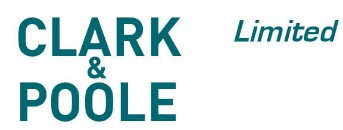 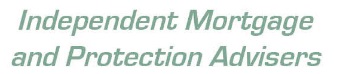 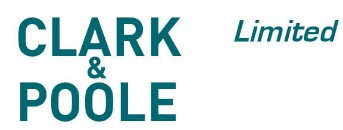 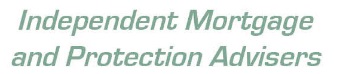 Albany House, 14 Shute End Wokingham, Berks RG40 1BJ0118 974 0222DATA PROTECTION ACT 1998 – HOW WE USE YOUR PERSONAL INFORMATIONHOW IS YOUR INFORMATION USED?YOUR RIGHT TO A COPY OF YOUR PERSONAL DATAOUR PRODUCTS AND SERVICESPlease indicate if we can contact you.  Please tick either one or both boxes so that we can advise you of products and services from time to time. □	Yes, please give me details about products or services in which you think I may be interested. □	Yes, I am happy for you to pass my details to carefully selected third parties so they can contact me about their products and services.